LessonI'm wearing jeans. Nauka nazw ubrań.Zapisz w zeszycie:I’m wearing… Jestem ubrany/a w …belt - pasekcap – czapka z daszkiemjacket – kurtka, marynarkajeans – spodnie dżinsoweraincoat - płaszczscarf - szalikshorts - krótkie spodenkisocks - skarpetysun hat – kapelusz od słońcatie - krawattrainers – buty sportoweuniform - mundurekwellies – kaloszeWłącz nagranie, posłuchaj i powtarzaj: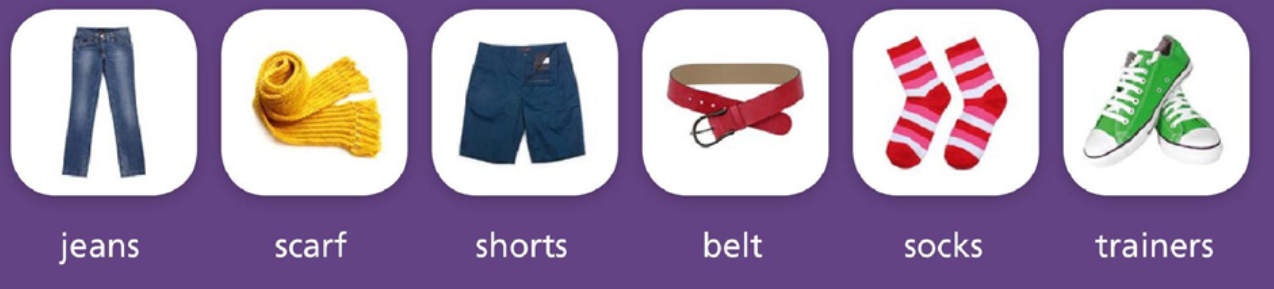 Zeszyt ćwiczeń, strona 58Ćwiczenie 1Posłuchaj nagrania i pokoloruj ubrania zgodnie z opisem.Ćwiczenie2Rozwiąż krzyżówkęwpisz nazwy ubrań z rysunków 1-8 i otrzymanym hasłem uzupełnij zdanie pod krzyżówką.Wykonaj zdjęcie ćw. 1 i 2 i wyślij na adres jkrasnopolska@gamil.com lub Messenger. Zadania podlegają ocenie.